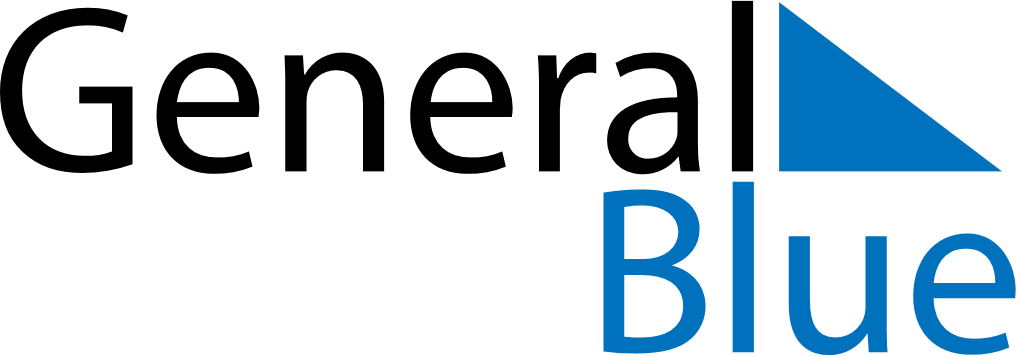 2018 – Q4New Zealand  2018 – Q4New Zealand  2018 – Q4New Zealand  2018 – Q4New Zealand  2018 – Q4New Zealand  OctoberOctoberOctoberOctoberOctoberOctoberOctoberMONTUEWEDTHUFRISATSUN12345678910111213141516171819202122232425262728293031NovemberNovemberNovemberNovemberNovemberNovemberNovemberMONTUEWEDTHUFRISATSUN123456789101112131415161718192021222324252627282930DecemberDecemberDecemberDecemberDecemberDecemberDecemberMONTUEWEDTHUFRISATSUN12345678910111213141516171819202122232425262728293031Oct 22: Labour DayDec 25: Christmas DayDec 26: Boxing Day